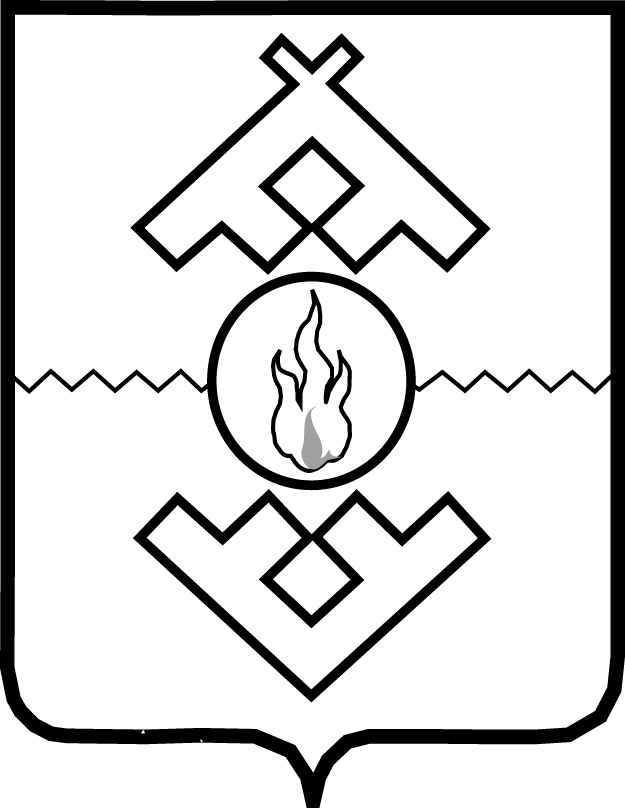 Администрация Ненецкого автономного округаПОСТАНОВЛЕНИЕот __ _____ 2019 г. № ___-пг. Нарьян-МарО внесении изменений в постановление Администрации Ненецкого автономного округа от 24.11.2014 № 444-пВ соответствии со статьей 33 Федерального закона от 28.12.2013 № 442-ФЗ «Об основах социального обслуживания граждан в Российской Федерации», статьей 15.1 Федерального закона от 24.11.1995 № 181-ФЗ «О социальной защите инвалидов в Российской Федерации» Администрация Ненецкого автономного округа ПОСТАНОВЛЯЕТ:1. Внести изменения в постановление Администрации Ненецкого автономного округа от 24.11.2014 № 444-п «Об утверждении Порядка организации осуществления регионального государственного контроля в сфере социального обслуживания граждан на территории Ненецкого автономного округа», согласно Приложению.2. Настоящее постановление вступает в силу со дня его официального опубликования.ГубернаторНенецкого автономного округа                                                  А.В. ЦыбульскийПриложение к постановлению Администрации Ненецкого автономного округа от __. __.2019 № _______«О внесении изменений в постановление Администрации Ненецкого автономного округа от 24.11.2014 № 444-п»Изменения в постановление Администрации Ненецкого автономного округа от 24.11.2014 № 444-п1. В постановлении Администрации Ненецкого автономного округа от 24.11.2014 № 444-п «Об утверждении Порядка организации осуществления регионального государственного контроля в сфере социального обслуживания граждан на территории Ненецкого автономного округа»:1) наименование изложить в следующей редакции:«Об утверждении Положения о порядке организации и осуществления регионального государственного контроля (надзора) в сфере социального обслуживания, включая государственный контроль (надзор) за обеспечением доступности для инвалидов объектов социальной, инженерной и транспортной инфраструктур и предоставляемых услуг, на территории Ненецкого автономного округа»;2) преамбулу изложить в следующей редакции:«В соответствии с Федеральным законом от 24 ноября 1995 года № 181-ФЗ «О социальной защите инвалидов в Российской Федерации», Федеральным законом от 26 декабря 2008 года № 294-ФЗ «О защите прав юридических лиц и индивидуальных предпринимателей при осуществлении государственного контроля (надзора) и муниципального контроля», статьей 33 Федерального закона от 28 декабря 2013 года № 442-ФЗ «Об основах социального обслуживания граждан в Российской Федерации» Администрация Ненецкого автономного округа ПОСТАНОВЛЯЕТ:»;3) пункт 1 изложить в следующей редакции:«1. Утвердить Положение о порядке организации и осуществления регионального государственного контроля (надзора) в сфере социального обслуживания, включая государственный контроль (надзор) за обеспечением доступности для инвалидов объектов социальной, инженерной и транспортной инфраструктур и предоставляемых услуг, на территории Ненецкого автономного округа, согласно Приложению.»;4) Отметку о наличии Приложения изложить в следующей редакции:«Приложениек постановлению Администрации Ненецкого автономного округаот 24.11.2014 № 444-п«Об утверждении Положения о порядке организации и осуществления регионального государственного контроля (надзора) в сфере социального обслуживания, включая государственный контроль (надзор) за обеспечением доступности для инвалидов объектов социальной, инженерной и транспортной инфраструктур и предоставляемых услуг, на территории Ненецкого автономного округа».2. Порядок организации осуществления регионального государственного контроля в сфере социального обслуживания граждан на территории Ненецкого автономного округа, утвержденный постановлением Администрации Ненецкого автономного округа от 24.11.2014 № 444-п  изложить в следующей редакции:«Положение о порядке организации и осуществления регионального государственного контроля (надзора) в сфере социального обслуживания, включая государственный контроль (надзор) за обеспечением доступности для инвалидов объектов социальной, инженерной и транспортной инфраструктур и предоставляемых услуг, на территории Ненецкого автономного округа1. Настоящее Положение разработано в соответствии с Федеральными законами от 24 ноября 1995 года № 181-ФЗ «О социальной защите инвалидов в Российской Федерации», от 26.12.2008 № 294-ФЗ «О защите прав юридических лиц и индивидуальных предпринимателей при осуществлении государственного контроля и муниципального контроля», от 28.12.2013 № 442-ФЗ «Об основах социального обслуживания граждан в Российской Федерации», законом Ненецкого автономного округа от 09.07.2014 № 71-оз «О полномочиях органов государственной власти Ненецкого автономного округа в сфере социального обслуживания граждан» и устанавливает порядок организации и осуществления регионального государственного контроля (надзора) в сфере социального обслуживания, включая государственный контроль (надзор) за обеспечением доступности для инвалидов объектов социальной, инженерной и транспортной инфраструктур и предоставляемых услуг, на территории Ненецкого автономного округа.2. В рамках регионального государственного контроля (надзора) в сфере социального обслуживания на территории Ненецкого автономного округа осуществляется государственный контроль (надзор) за обеспечением доступности для инвалидов объектов социальной, инженерной и транспортной инфраструктур и предоставляемых услуг на территории Ненецкого автономного округа.3. Региональный государственный контроль (надзор) в сфере социального обслуживания, включая государственный контроль (надзор) за обеспечением доступности для инвалидов объектов социальной, инженерной и транспортной инфраструктур и предоставляемых услуг, на территории Ненецкого автономного округа (далее - региональный государственный контроль), осуществляется Департаментом здравоохранения, труда и социальной защиты населения Ненецкого автономного округа (далее - Департамент).4. Понятия, используемые в настоящем Положении, применяются в тех значениях, в которых они определены в статье 1 Федерального закона от 24 ноября 1995 года № 181-ФЗ «О социальной защите инвалидов в Российской Федерации», статье 2 Федерального закона от 26.12.2008 № 294-ФЗ «О защите прав юридических лиц и индивидуальных предпринимателей при осуществлении государственного контроля и муниципального контроля» (далее - Федеральный закон от 26.12.2008 № 294-ФЗ), статье 3 Федерального закона от 28.12.2013 № 442-ФЗ «Об основах социального обслуживания граждан в Российской Федерации».5. Целью регионального государственного контроля является предупреждение, выявление и пресечение нарушений поставщиками социальных услуг требований, установленных нормативными правовыми актами Российской Федерации и Ненецкого автономного округа в сфере социального обслуживания, а также требований по обеспечению доступности для инвалидов объектов социальной, инженерной и транспортной инфраструктур в Ненецком автономном округе и предоставляемых социальных услуг, установленных нормативными правовыми актами Российской Федерации и правовыми актами Ненецкого автономного округа (далее - обязательные требования).6. Региональный государственный контроль осуществляется посредством организации и проведения плановых и внеплановых проверок поставщиков социальных услуг, принятия предусмотренных законодательством Российской Федерации и Ненецкого автономного округа мер по пресечению и (или) устранению последствий выявленных нарушений и осуществления деятельности по систематическому наблюдению за исполнением обязательных требований, анализу и прогнозированию состояния исполнения обязательных требований при осуществлении поставщиками социальных услуг своей деятельности.Предметом проверки при осуществлении регионального государственного контроля является соответствие деятельности поставщиков социальных услуг, объемов, качества социальных услуг, порядка и условий их оказания, а также наличие и соответствие доступности для инвалидов объектов социальной, инженерной и транспортной инфраструктур и предоставляемых социальных услуг, на территории Ненецкого автономного округа, обязательным требованиям.Организация и проведение проверок поставщиков социальных услуг при осуществлении регионального государственного контроля производятся с соблюдением требований Федерального закона от 26.12.2008 № 294-ФЗ.7. Мероприятия по региональному государственному контролю проводятся должностными лицами Департамента.Должностные лица Департамента при осуществлении регионального государственного контроля обладают полномочиями и исполняют обязанности, установленные Федеральным законом от 26.12.2008 № 294-ФЗ, Кодексом Российской Федерации об административных правонарушениях, иными нормативными правовыми актами, регулирующими правоотношения в сфере социального обслуживания.Департамент при осуществлении регионального государственного контроля в установленном порядке взаимодействует с федеральными органами исполнительной власти и их территориальными органами, органами прокуратуры, государственными органами Ненецкого автономного округа, органами местного самоуправления муниципальных образований Ненецкого автономного округа, организациями и гражданами.8. Плановые проверки проводятся на основании ежегодного плана проверок, разрабатываемого и утверждаемого Департаментом в соответствии с требованиями статьи 9 Федерального закона от 26.12.2008 № 294-ФЗ.Плановые проверки проводятся не чаще чем один раз в три года.Утвержденный Департаментом ежегодный план проведения плановых проверок доводится до сведения заинтересованных лиц посредством его размещения на официальном сайте Департамента в информационно-телекоммуникационной сети «Интернет».9. Плановые и внеплановые проверки проводятся в форме документарных и (или) выездных проверок в порядке, установленном статьями 9 - 15 Федерального закона от 26.12.2008 № 294-ФЗ «О защите прав юридических лиц и индивидуальных предпринимателей при осуществлении государственного контроля и муниципального контроля», на основании распоряжения руководителя Департамента.10. Срок проведения проверки не может превышать двадцать рабочих дней.В исключительных случаях, связанных с необходимостью проведения сложных и (или) длительных исследований, испытаний, специальных экспертиз и расследований на основании мотивированных предложений должностных лиц Департамента, проводящих выездную плановую проверку, срок проведения выездной плановой проверки может быть продлен руководителем Департамента, но не более чем на двадцать рабочих дней.11. В случае выявления при проведении проверки нарушений поставщиком социальных услуг обязательных требований, должностные лица Департамента, проводившие проверку, в пределах полномочий, обязаны:выдать предписание поставщику социальных услуг об устранении выявленных нарушений с указанием сроков их устранения;принять меры по контролю за устранением выявленных нарушений, их предупреждению, а также меры по привлечению лиц, допустивших выявленные нарушения, к ответственности.12. Поставщики социальных услуг при проведении проверок обладают правами и несут ответственность в соответствии с Федеральным законом от 26.12.2008 № 294-ФЗ.13. Результаты проверки оформляются в порядке, предусмотренном статьей 16 Федерального закона от 26.12.2008 № 294-ФЗ.14. Информация о результатах проведенных проверок размещается на официальном сайте Департамента в информационно-телекоммуникационной сети «Интернет» в порядке, установленном законодательством Российской Федерации и Ненецкого автономного округа.15. При осуществлении систематического наблюдения за исполнением обязательных требований и анализа поступивших в Департамент сведений и размещенной на официальных сайтах поставщиков социальных услуг в информационно-телекоммуникационной сети «Интернет» информации об их деятельности Департамент:проверяет своевременность, полноту и достоверность поступивших документов и сведений в порядке, установленном законодательством Российской Федерации;изучает и анализирует размещенную на официальных сайтах поставщиков социальных услуг в информационно-телекоммуникационной сети Интернет информацию об их деятельности.16. Результаты систематического наблюдения за исполнением поставщиками социальных услуг обязательных требований, анализа и прогнозирования состояния исполнения обязательных требований используются при планировании и проведении Департаментом плановых и внеплановых проверок.17. Решения и действия (бездействие) должностных лиц Департамента, осуществляющих проверку, повлекшие нарушение прав поставщиков социальных услуг при проведении проверки, могут быть обжалованы в порядке, установленном законодательством Российской Федерации.».________